от 31 июля 2023 года										№ 762О внесении изменений в постановление администрации
 городского округа город Шахунья Нижегородской области от 13.06.2023 № 626
 «О создании комиссии по оценке готовности к эксплуатации в осенне-зимний период 2023-2024 годов теплоснабжающих, теплосетевых организаций и потребителей тепловой энергии, расположенных на территории
 городского округа город Шахунья Нижегородской области»Администрация городского округа город Шахунья Нижегородской области                    п о с т а н о в л я е т :1. Внести изменения в постановление администрации городского округа город Шахунья Нижегородской области от 13.06.2023 № 626 «О создании комиссии по оценке готовности к эксплуатации в осенне-зимний период 2023-2024 годов теплоснабжающих, теплосетевых организаций и потребителей тепловой энергии, расположенных на территории городского округа город Шахунья Нижегородской области» изложив Программу проведения проверки готовности к эксплуатации в осенне-зимний период 2023 - 2024 годов теплоснабжающих, теплосетевых организаций и потребителей тепловой энергии, расположенных на территории городского округа город Шахунья Нижегородской области  в новой редакции:Программа проведения проверки готовности к эксплуатации в осенне-зимний период 2023-2024 годов теплоснабжающих, теплосетевых организаций и потребителей тепловой энергии, расположенных на территории городского округа город Шахунья Нижегородской области2. Настоящее постановление вступает в силу со дня подписания.3. Управлению делами администрации городского округа город Шахунья Нижегородской области обеспечить размещение настоящего постановления на официальном сайте администрации городского округа город Шахунья. 4. Контроль за исполнением настоящего постановления возложить на заместителя главы администрации городского округа город Шахунья Нижегородской области С.А.Кузнецова.Глава местного самоуправлениягородского округа город Шахунья							   О.А.Дахно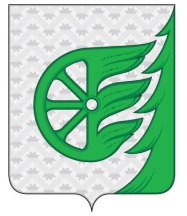 Администрация городского округа город ШахуньяНижегородской областиП О С Т А Н О В Л Е Н И ЕДата проведенияОбъекты1 сентября 2023 годаМногоквартирные дома, находящиеся в управлении:- ООО «ДУК Сява»;- ООО «Тепло»;4 сентября 2023 годаМногоквартирные дома, находящиеся в управлении:- ООО «Домоуправляющая компания»;- ООО «Локомотив»;- ООО «Управляющая Компания «ВЗЛЕТ»;5 сентября 2023 года- Учреждения культуры и спорта городского округа город Шахунья Нижегородской области6 сентября 2023 года- Образовательные учреждения городского округа город Шахунья Нижегородской области7 сентября 2023 года- Учреждения социального обслуживания населения городского округа город Шахунья Нижегородской области;- ГБЗУ НО «Шахунская центральная районная больница»;Документы, проверяемые в ходе проведения проверки:1. Документ, подтверждающий устранение выявленных в порядке, установленном законодательством РФ нарушений в тепловых и гидравлических режимах работы тепловых установок.2. Акт проведения промывки оборудования и коммуникаций теплопотребляющих установок.3. Документ, подтверждающий разработку эксплуатационных режимов, а также мероприятий по их внедрению.4. Документ, подтверждающий выполнение плана ремонтных работ и качество их выполнения.5. Документ, подтверждающий состояние тепловых сетей, принадлежащих потребителю тепловой энергии.6. Документ, подтверждающий состояние утепления зданий (чердаки, лестничные клетки, подвалы, двери) и центральных тепловых пунктов, а также индивидуальных тепловых пунктов.7. Документ, подтверждающий состояние трубопроводов, арматуры и тепловой изоляции в пределах тепловых пунктов.8. Документ, подтверждающий наличие и работоспособность приборов учета, работоспособность автоматических регуляторов при их наличии.9. Документ, подтверждающий работоспособность защиты систем теплопотребления.10. Документ, подтверждающий наличие паспортов теплопотребляющих установок, принципиальных схем и инструкций для обслуживающего персонала и соответствие их действительности.11. Документ, подтверждающий отсутствие прямых соединений оборудования тепловых пунктов с водопроводом и канализацией.12. Документ, подтверждающий плотность оборудования тепловых пунктов.13. Документ, подтверждающий наличие пломб на расчетных шайбах и соплах элеваторов.14. Документ, подтверждающий отсутствие задолженности за поставленные тепловую энергию (мощность), теплоноситель.15. Документ, подтверждающий наличие собственных и (или) привлеченных ремонтных бригад и обеспеченность их материально-техническими ресурсами для осуществления надлежащей эксплуатации теплопотребляющих установок.16. Документ, подтверждающий проведение испытания оборудования теплопотребляющих установок на плотность и прочность.17. Документ, подтверждающий надежность теплоснабжения потребителей тепловой энергии с учетом климатических условий в соответствии с критериями, приведенными в приложении № 3 правил, утвержденных приказом Минэнерго России от 12.03.2013 № 103.18. Наличие актов о проверке состояния дымовых и вентиляционных каналов перед отопительным периодом у потребителей тепловой энергии, являющихся лицами, осуществляющими в соответствии с жилищным законодательством управление многоквартирным домом.Документы, проверяемые в ходе проведения проверки:1. Документ, подтверждающий устранение выявленных в порядке, установленном законодательством РФ нарушений в тепловых и гидравлических режимах работы тепловых установок.2. Акт проведения промывки оборудования и коммуникаций теплопотребляющих установок.3. Документ, подтверждающий разработку эксплуатационных режимов, а также мероприятий по их внедрению.4. Документ, подтверждающий выполнение плана ремонтных работ и качество их выполнения.5. Документ, подтверждающий состояние тепловых сетей, принадлежащих потребителю тепловой энергии.6. Документ, подтверждающий состояние утепления зданий (чердаки, лестничные клетки, подвалы, двери) и центральных тепловых пунктов, а также индивидуальных тепловых пунктов.7. Документ, подтверждающий состояние трубопроводов, арматуры и тепловой изоляции в пределах тепловых пунктов.8. Документ, подтверждающий наличие и работоспособность приборов учета, работоспособность автоматических регуляторов при их наличии.9. Документ, подтверждающий работоспособность защиты систем теплопотребления.10. Документ, подтверждающий наличие паспортов теплопотребляющих установок, принципиальных схем и инструкций для обслуживающего персонала и соответствие их действительности.11. Документ, подтверждающий отсутствие прямых соединений оборудования тепловых пунктов с водопроводом и канализацией.12. Документ, подтверждающий плотность оборудования тепловых пунктов.13. Документ, подтверждающий наличие пломб на расчетных шайбах и соплах элеваторов.14. Документ, подтверждающий отсутствие задолженности за поставленные тепловую энергию (мощность), теплоноситель.15. Документ, подтверждающий наличие собственных и (или) привлеченных ремонтных бригад и обеспеченность их материально-техническими ресурсами для осуществления надлежащей эксплуатации теплопотребляющих установок.16. Документ, подтверждающий проведение испытания оборудования теплопотребляющих установок на плотность и прочность.17. Документ, подтверждающий надежность теплоснабжения потребителей тепловой энергии с учетом климатических условий в соответствии с критериями, приведенными в приложении № 3 правил, утвержденных приказом Минэнерго России от 12.03.2013 № 103.18. Наличие актов о проверке состояния дымовых и вентиляционных каналов перед отопительным периодом у потребителей тепловой энергии, являющихся лицами, осуществляющими в соответствии с жилищным законодательством управление многоквартирным домом.8 сентября 2023 годаКотельные, теплосети:- АО «Молоко»;- АО «ДРСП»;- котельная ДО ст.Шахунья ДТВу-2 ГДТВ ЦДТВ филиала ОАО «РЖД»;- ИП «Копытова Н.В.»;- ООО «Гефест»;11 сентября 2023 годаКотельные, теплосети:- ООО «ЭкоТеплоСервис-Шахунья»;- МУП «ШОКС»;- МУП «Водоканал»;- ООО «ГлобалЛогистик»;12, 13 сентября 2023 годаКотельные, теплосети:- Шахунского филиала АО «НОКК» Документы, проверяемые в ходе проведения проверки теплоснабжающих, теплосетевых предприятий:1. Документ, подтверждающий наличие соглашения об управлении системой теплоснабжения, заключенного в порядке, установленном Законом о теплоснабжении.2. Документ, подтверждающий готовность к выполнению графика тепловых нагрузок, поддержанию температурного графика, утвержденного схемой теплоснабжения.3. Документ, подтверждающий соблюдение критериев надежности теплоснабжения, установленных техническими регламентами.4. Документ, подтверждающий, наличие нормативных запасов топлива на источниках тепловой энергии.5. Документ, подтверждающий функционирование эксплуатационной, диспетчерской и аварийной служб, а именно:- укомплектованность указанных служб персоналом;- обеспеченность персонала средствами индивидуальной и коллективной защиты, спецодеждой, инструментами и необходимой для производства работ оснасткой, нормативно-технической и оперативной документацией, инструкциями, схемами, первичными средствами пожаротушения. 6. Документ, подтверждающий проведение наладки принадлежащих им тепловых сетей.7. Документ, подтверждающий организацию контроля режимов потребления тепловой энергии.8. Документ, подтверждающий обеспечение качества теплоносителей.9. Документ, подтверждающий организацию коммерческого учета приобретаемой и реализуемой тепловой энергии.10. Документ, подтверждающий обеспечение проверки качества строительства принадлежащих им тепловых сетей, в том числе предоставление гарантий на работы и материалы, применяемые при строительстве, в соответствии с Законом о теплоснабжении.11. Документ, подтверждающий обеспечение безаварийной работы объектов теплоснабжения и надежного теплоснабжения потребителей тепловой энергии, а именно:- готовность систем приема и разгрузки топлива, топливоприготовления и топливоподачи;- соблюдение водно-химического режима;- отсутствие фактов эксплуатации теплоэнергетического оборудования сверх ресурса без проведения соответствующих организационно-технических мероприятий по продлению срока его эксплуатации;- наличие утвержденных графиков ограничения теплоснабжения при дефиците тепловой мощности тепловых источников и пропускной способности тепловых сетей;- наличие расчетов допустимого времени устранения аварийных нарушений теплоснабжения жилых домов;- наличие порядка ликвидации аварийных ситуаций в системах теплоснабжения с учетом взаимодействия тепло-, электро-, топливо- и водоснабжающих организаций, потребителей тепловой энергии, ремонтно-строительных и транспортных организаций, а также органов местного самоуправления;- проведение гидравлических и тепловых испытаний тепловых сетей;- выполнение утвержденного плана подготовки к работе в отопительный период, в который включено проведение необходимого технического освидетельствования и диагностики оборудования, участвующего в обеспечении теплоснабжения;- выполнение планового графика ремонта тепловых сетей и источников тепловой энергии;- наличие договоров поставки топлива, не допускающих перебоев поставки и снижения установленных нормативов запасов топлива.12. Документ, подтверждающий наличие документов, определяющих разграничение эксплуатационной ответственности между потребителями тепловой энергии, теплоснабжающими и теплосетевыми организациями.13. Документ, подтверждающий отсутствие не выполненных в установленные сроки предписаний, влияющих на надежность работы в отопительный период, выданных уполномоченными на осуществление государственного контроля (надзора) органами государственной власти и уполномоченными на осуществление муниципального контроля органами местного самоуправления.14. Документ, подтверждающий работоспособность автоматических регуляторов при их наличии.15. Документ, подтверждающий наличие сведений о выполненных мероприятиях:по установке (приобретению) резервного оборудования;по организации совместной работы нескольких источников тепловой энергии на единую тепловую сеть;по резервированию тепловых сетей смежных районов поселения, городского округа, города федерального значения;по устройству резервных насосных станций.В случае отсутствия одного или нескольких мероприятий, указанных в абзацах втором - пятом настоящего подпункта, в инвестиционной программе теплоснабжающей или теплосетевой организации оценка готовности к отопительному периоду по выполнению такого мероприятия не производится.16. Документ, подтверждающий выполнение графиков проведения противоаварийных тренировок.В отношении объектов по производству тепловой и электрической энергии в режиме комбинированной выработки проверяется выполнение требований по готовности к отопительному периоду, определенных подпунктами 1 - 3, 5 - 10, 11 (за исключением сведений о готовности систем приема и разгрузки топлива, топливоприготовления и топливоподачи), 12 - 14 пункта 13 Правил оценки готовности к отопительному периоду (утв. приказом Министерства энергетики РФ от 12 марта 2013 г. № 103).Документы, проверяемые в ходе проведения проверки теплоснабжающих, теплосетевых предприятий:1. Документ, подтверждающий наличие соглашения об управлении системой теплоснабжения, заключенного в порядке, установленном Законом о теплоснабжении.2. Документ, подтверждающий готовность к выполнению графика тепловых нагрузок, поддержанию температурного графика, утвержденного схемой теплоснабжения.3. Документ, подтверждающий соблюдение критериев надежности теплоснабжения, установленных техническими регламентами.4. Документ, подтверждающий, наличие нормативных запасов топлива на источниках тепловой энергии.5. Документ, подтверждающий функционирование эксплуатационной, диспетчерской и аварийной служб, а именно:- укомплектованность указанных служб персоналом;- обеспеченность персонала средствами индивидуальной и коллективной защиты, спецодеждой, инструментами и необходимой для производства работ оснасткой, нормативно-технической и оперативной документацией, инструкциями, схемами, первичными средствами пожаротушения. 6. Документ, подтверждающий проведение наладки принадлежащих им тепловых сетей.7. Документ, подтверждающий организацию контроля режимов потребления тепловой энергии.8. Документ, подтверждающий обеспечение качества теплоносителей.9. Документ, подтверждающий организацию коммерческого учета приобретаемой и реализуемой тепловой энергии.10. Документ, подтверждающий обеспечение проверки качества строительства принадлежащих им тепловых сетей, в том числе предоставление гарантий на работы и материалы, применяемые при строительстве, в соответствии с Законом о теплоснабжении.11. Документ, подтверждающий обеспечение безаварийной работы объектов теплоснабжения и надежного теплоснабжения потребителей тепловой энергии, а именно:- готовность систем приема и разгрузки топлива, топливоприготовления и топливоподачи;- соблюдение водно-химического режима;- отсутствие фактов эксплуатации теплоэнергетического оборудования сверх ресурса без проведения соответствующих организационно-технических мероприятий по продлению срока его эксплуатации;- наличие утвержденных графиков ограничения теплоснабжения при дефиците тепловой мощности тепловых источников и пропускной способности тепловых сетей;- наличие расчетов допустимого времени устранения аварийных нарушений теплоснабжения жилых домов;- наличие порядка ликвидации аварийных ситуаций в системах теплоснабжения с учетом взаимодействия тепло-, электро-, топливо- и водоснабжающих организаций, потребителей тепловой энергии, ремонтно-строительных и транспортных организаций, а также органов местного самоуправления;- проведение гидравлических и тепловых испытаний тепловых сетей;- выполнение утвержденного плана подготовки к работе в отопительный период, в который включено проведение необходимого технического освидетельствования и диагностики оборудования, участвующего в обеспечении теплоснабжения;- выполнение планового графика ремонта тепловых сетей и источников тепловой энергии;- наличие договоров поставки топлива, не допускающих перебоев поставки и снижения установленных нормативов запасов топлива.12. Документ, подтверждающий наличие документов, определяющих разграничение эксплуатационной ответственности между потребителями тепловой энергии, теплоснабжающими и теплосетевыми организациями.13. Документ, подтверждающий отсутствие не выполненных в установленные сроки предписаний, влияющих на надежность работы в отопительный период, выданных уполномоченными на осуществление государственного контроля (надзора) органами государственной власти и уполномоченными на осуществление муниципального контроля органами местного самоуправления.14. Документ, подтверждающий работоспособность автоматических регуляторов при их наличии.15. Документ, подтверждающий наличие сведений о выполненных мероприятиях:по установке (приобретению) резервного оборудования;по организации совместной работы нескольких источников тепловой энергии на единую тепловую сеть;по резервированию тепловых сетей смежных районов поселения, городского округа, города федерального значения;по устройству резервных насосных станций.В случае отсутствия одного или нескольких мероприятий, указанных в абзацах втором - пятом настоящего подпункта, в инвестиционной программе теплоснабжающей или теплосетевой организации оценка готовности к отопительному периоду по выполнению такого мероприятия не производится.16. Документ, подтверждающий выполнение графиков проведения противоаварийных тренировок.В отношении объектов по производству тепловой и электрической энергии в режиме комбинированной выработки проверяется выполнение требований по готовности к отопительному периоду, определенных подпунктами 1 - 3, 5 - 10, 11 (за исключением сведений о готовности систем приема и разгрузки топлива, топливоприготовления и топливоподачи), 12 - 14 пункта 13 Правил оценки готовности к отопительному периоду (утв. приказом Министерства энергетики РФ от 12 марта 2013 г. № 103).